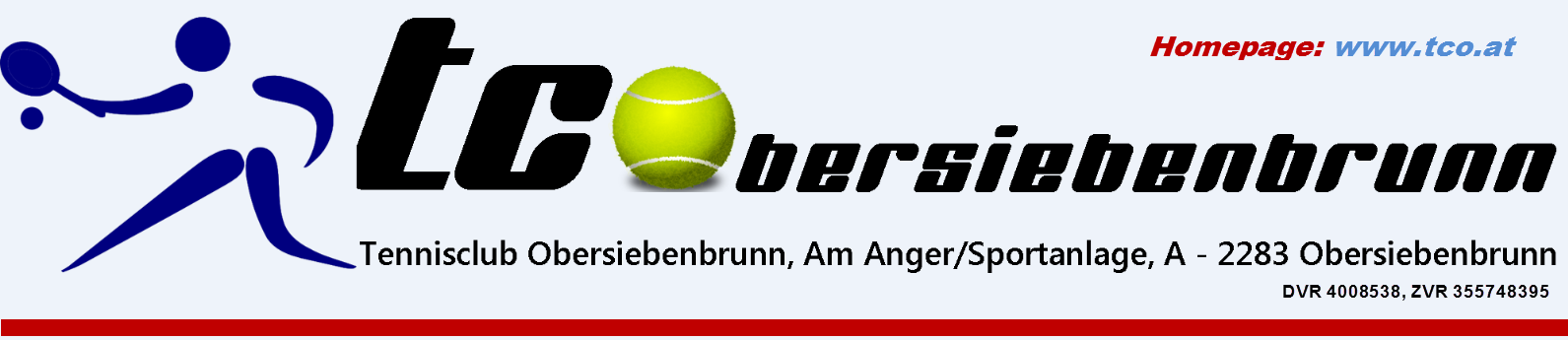 
Kindertenniscamp mit Zeltlager 2018
Liebe tennisbegeisterte Kinder, liebe Eltern!Der Tennisclub Obersiebenbrunn veranstaltet heuer bereits sein 7. Kindertenniscamp.
Es findet statt von Freitag, 6.Juli nachmittags bis Sonntag, 8.Juli mittags.Teilnehmen können alle Kinder ab einem Alter von 6 Jahren, die sich für Tennis, Bewegung und Spaß interessieren. Zelte müssen selbst mitgebracht und aufgebaut werden. 
Es wird ein Trainingsprogramm vom reinen Anfänger bis hin zum Fortgeschrittenen angeboten, aber auch ein reichhaltiges Rahmenprogramm. Für eine 24Std. Betreuung ist bestens gesorgt.-   Tennistraining mit staatlich geprüften Tennislehrern-   div. sportliche Aktivitäten (Fußball, Badminton, etc.)-   Filmabend, Kinderdisco-   Neu: Samstag Abend: Zaubershow für Kinder, Eltern und Begleitpersonen sind auch eingeladen-   Swimmingpool mit Aufsicht -   gesamte Verpflegung-   Tennisschläger (nach Möglichkeit bitte mitbringen, einige Leihschläger sind vorhanden)-   Abschlussbewerbe mit anschließender Siegerehrung, zum Ausklang div. Speisen vom Grill Kostenbeitrag: EUR 65,--Anmeldeschluss und Einzahlung des Kostenbeitrages auf das Konto des TCO Obersiebenbrunn, AT57 3209 2000 0081 1166, bis spätestens 24.Juni 2018.Bei extremen Schlechtwetter erfolgt eine Absage ohne Ersatztermin, Geld wird retourniert.Volksschulkinder in Obersiebenbrunn können den Anmeldeabschnitt beim Klassenlehrer abgeben. Es besteht auch die Möglichkeit die Anmeldung jeden Mittwoch und Freitag von 16 – 20 Uhr auf der Tennisanlage Obersiebenbrunn abzugeben oder per E-Mail and den Kinderbeauftragten des TCO, Dariusz Pluta (Tel.Nr. 0664 2173 180), p-dariusz@tco.at zu übermitteln.Die Gruppeneinteilung findet am Freitag, den 6.Juli um 16.00 Uhr statt. Im Anschluss beginnen die ersten Trainingseinheiten. Daher wird gebeten, sich von 14.00 Uhr bis spätestens 15.00 Uhr auf der Anlage des Tennisclubs Obersiebenbrunn einzufinden, da die Zelte in Eigenregie aufgebaut werden müssen. Genauere Informationen zum Ablauf des Tenniscamps erfolgen nach der Anmeldung.
______________________________________________________________________________________________________Anmeldung Kindertenniscamp mit ZeltlagerName des Kindes:...................................................................  Geburtsdatum:.....................................Wohnadresse:........................................................................................................................................Tel.Nr.:..............................................   E-Mail:.......................................................................................
Diverse Anmerkungen (z.B Allergien, Vorlieben, Wichtige Informationen, usw.):

.........................................................................                                                                                                                    Unterschrift Erziehungsberechtigter     